אגרת שנתית זו, אשר מופקת עבורך באופן אישי, כוללת את פירוט התגמולים וההטבות שהוענקו לך במהלך שנת _____ במסגרת עבודתך ב______. מטרתה להציג בפניך תמונה מלאה וברורה של סך מרכיבי החבילה שקיבלת בהתאם לזכאותך.אנו רואים חשיבות רבה בהענקת חבילת תגמולים והטבות מקיפה ומתקדמת לעובדינו, על מנת לספק מכלול תנאים אטרקטיביים, העונים על מגוון רחב של צרכים משתנים.מדיניות התגמולים וההטבות שלנו מושפעת ממדיניות החברה הגלובלית, מהרגולציה המקומית ומהסטנדרטים המקובלים בשוק. במהלך כל השנה נערכת בחינה מתמדת של השכר וההטבות במטרה להבטיח הגינות פנימית וחיצונית ולשמר את האטרקטיביות של הארגון כמקום שטוב לעבוד בו לאורך זמן.אנו מעודדים אותך למצות את המיטב מהאפשרויות המוצעות בסביבת העבודה שלנו, ומזמינים אותך לקחת חלק בפעילויות הרווחה לעובדים ולבני המשפחה. נשמח לשמוע רעיונות והצעות ובכל שאלה או הבהרה עומדים לרשותך מנהליך ונציגי מחלקת משאבי אנוש.תודה לך על חלקך בהצלחתנו המשותפת!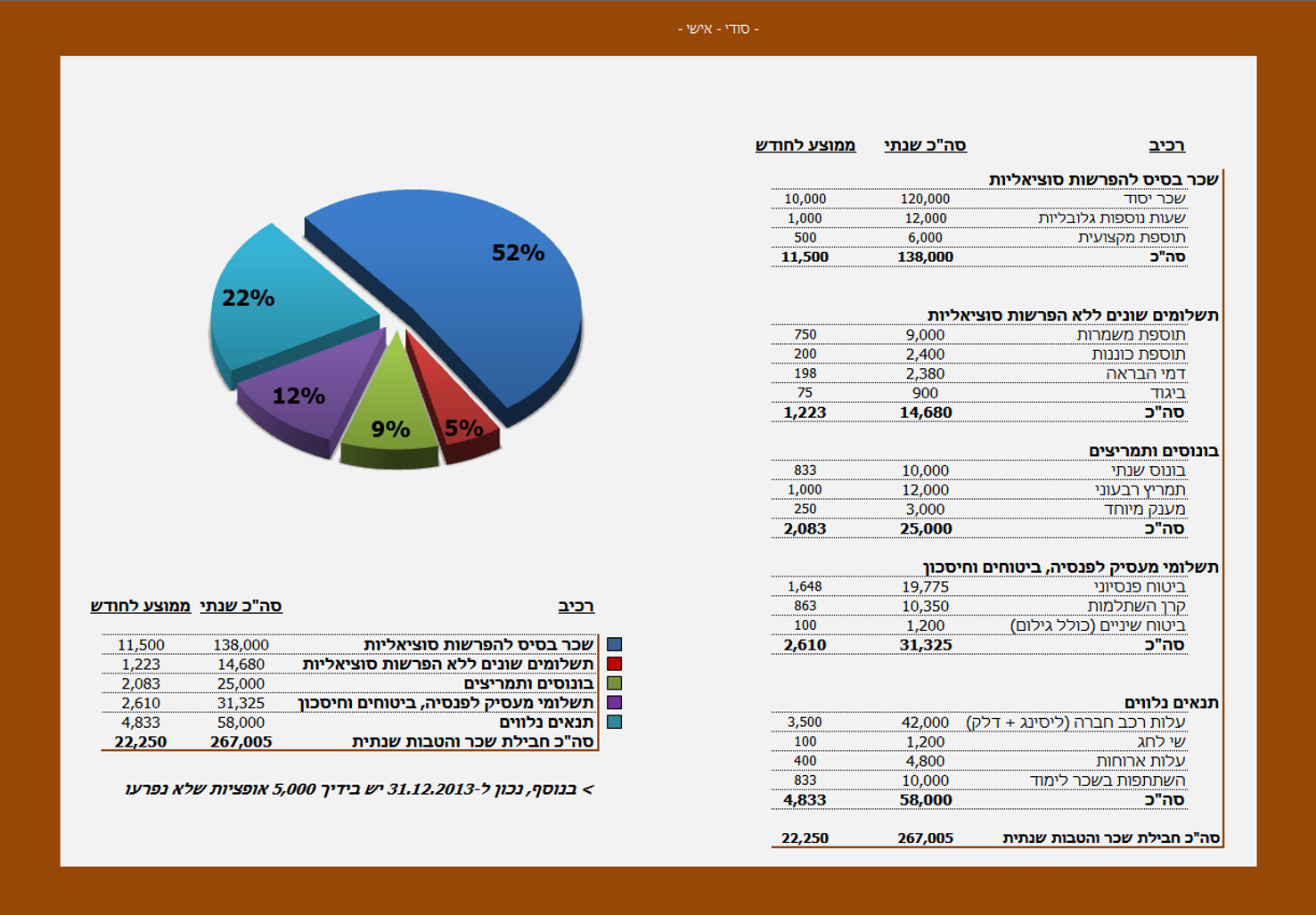 